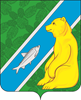 Об утверждении перечня муниципальных услуг муниципального образованиягородское поселение Андра, оказываемых в электронном видеВ соответствии с Федеральным законом от 27.07.2010 № 210-ФЗ «Об организации предоставления государственных и муниципальных услуг», распоряжением Правительства Российской Федерации от 17.12.2009 № 1993-р «Об утверждении сводного перечня первоочередных государственных и муниципальных услуг, предоставляемых в электронном виде», в целях совершенствования работы в сфере предоставления муниципальных услуг в электронном виде:1. Утвердить прилагаемый Перечень муниципальных услуг, предоставляемых администрацией городского поселения Андра в электронном виде.2. Признать утратившим силу постановление администрации городского поселения Андра от 28.02.2018 № 112 «Об утверждении реестра муниципальных услуг муниципального образования городское поселение Андра, оказываемых в электронном виде».3. Обнародовать постановление посредством размещения в информационно-телекоммуникационной сети Интернет на официальном сайте администрации муниципального образования городское поселение Андра по адресу: www.andra-mo.ru. 4. Контроль за выполнением настоящего постановления возложить на заместителя главы администрации городского поселения Андра Вовк Л. Л. Глава городского поселения Андра                                                                        О. В. ГончарукСогласовано:начальникорганизационно-правового отделаадминистрации городского поселения Андра                                                   О. В. ПетручикИсполнитель:И.о. начальника отдела обеспечения жизнедеятельности,управления муниципальным имуществом, землеустройства администрациигородского поселения Андра                                                                                    Н. О. Явкина Лист рассылки:1. ОПО – 2 экз.2. ООЖУМИЗ – 1 экз.Приложение 1к постановлению администрациигородского поселения Андраот 03.05.2018 № 209Перечень муниципальных услуг, предоставляемых администрацией городского поселения Андра в электронном виде   АДМИНИСТРАЦИЯ              ГОРОДСКОГО ПОСЕЛЕНИЯ АНДРАОктябрьского районаХанты-Мансийского автономного округа – Югры ПОСТАНОВЛЕНИЕ   АДМИНИСТРАЦИЯ              ГОРОДСКОГО ПОСЕЛЕНИЯ АНДРАОктябрьского районаХанты-Мансийского автономного округа – Югры ПОСТАНОВЛЕНИЕ   АДМИНИСТРАЦИЯ              ГОРОДСКОГО ПОСЕЛЕНИЯ АНДРАОктябрьского районаХанты-Мансийского автономного округа – Югры ПОСТАНОВЛЕНИЕ   АДМИНИСТРАЦИЯ              ГОРОДСКОГО ПОСЕЛЕНИЯ АНДРАОктябрьского районаХанты-Мансийского автономного округа – Югры ПОСТАНОВЛЕНИЕ   АДМИНИСТРАЦИЯ              ГОРОДСКОГО ПОСЕЛЕНИЯ АНДРАОктябрьского районаХанты-Мансийского автономного округа – Югры ПОСТАНОВЛЕНИЕ   АДМИНИСТРАЦИЯ              ГОРОДСКОГО ПОСЕЛЕНИЯ АНДРАОктябрьского районаХанты-Мансийского автономного округа – Югры ПОСТАНОВЛЕНИЕ   АДМИНИСТРАЦИЯ              ГОРОДСКОГО ПОСЕЛЕНИЯ АНДРАОктябрьского районаХанты-Мансийского автономного округа – Югры ПОСТАНОВЛЕНИЕ   АДМИНИСТРАЦИЯ              ГОРОДСКОГО ПОСЕЛЕНИЯ АНДРАОктябрьского районаХанты-Мансийского автономного округа – Югры ПОСТАНОВЛЕНИЕ   АДМИНИСТРАЦИЯ              ГОРОДСКОГО ПОСЕЛЕНИЯ АНДРАОктябрьского районаХанты-Мансийского автономного округа – Югры ПОСТАНОВЛЕНИЕ   АДМИНИСТРАЦИЯ              ГОРОДСКОГО ПОСЕЛЕНИЯ АНДРАОктябрьского районаХанты-Мансийского автономного округа – Югры ПОСТАНОВЛЕНИЕ«03»мая2018   г.№209пгт. Андрапгт. Андрапгт. Андрапгт. Андрапгт. Андрапгт. Андрапгт. Андрапгт. Андрапгт. Андрапгт. Андра№ п/пНаименование муниципальной услугиРеквизиты правового акта, которым утвержден административный регламент предоставления муниципальной услуги Ссылка на портал ГОСУСЛУГИПрисвоение объекту адресации адреса, аннулирование его адресаПостановление администрации городского поселения Андра от 14.01.2016 № 6 «Об утверждении административного регламента предоставления муниципальной услуги по присвоению объекту адресации адреса, аннулированию его адреса на территории городского поселения Андра»https://www.gosuslugi.ru/258924/1/info Утверждение схемы расположения земельного участка или земельных участков на кадастровом плане территорииПостановление администрации городского поселения Андра от 20.06.2016 № 317 «Об утверждении административного регламента по предоставлению муниципальной услуги «Утверждение схемы расположения земельного участка или земельных участков на кадастровом плане территории»https://www.gosuslugi.ru/285390/1/infoПредоставление информации о времени и месте театральных представлений, филармонических и эстрадных концертов и гастрольных мероприятий театров и филармоний, киносеансов, анонсов данных мероприятийПостановление администрации городского поселения Андра от 04.08.2014 № 105 «Об утверждении административного регламента по предоставлению муниципальной услуги «Предоставление информации о времени и месте театральных представлений, филармонических и эстрадных концертов и гастрольных мероприятий театров и филармоний, киносеансов, анонсов данных мероприятий»https://www.gosuslugi.ru/258862/1/info Предоставление информации о порядке предоставления жилищно-коммунальных услуг населениюПостановление администрации городского поселения Андра от 19.07.2012 № 107 «Об утверждении административного регламента по предоставлению муниципальной услуги «Предоставление информации о порядке предоставления жилищно-коммунальных услуг населению»https://www.gosuslugi.ru/51255/2/info Предоставление сведений из реестра муниципального имуществаПостановление администрации городского поселения Андра от 09.09.2016 № 414 «Об утверждении Административного регламента предоставления муниципальной услуги «Предоставление сведений из реестра муниципального имущества»https://www.gosuslugi.ru/256442/1/info Выдача градостроительных планов земельных участковПостановление администрации городского поселения Андра от 23.03.2018 № 145 «Об утверждении административного регламента предоставления муниципальной услуги «Выдача градостроительных планов земельных участков»https://www.gosuslugi.ru/335524/1/info